Electronic Supplementary MaterialsEnhanced Hydrogen Evolution Reaction on Hybrids of Cobalt Phosphide and Molybdenum Phosphide Si-Ling Fang,1 Tsu-Chin Chou,1 Satyanarayana Samireddi,2,3 Kuei-Hsien Chen,1,2 Li-Chyong Chen1 and Wei-Fu Chen1*1 Center for Condensed Matter Sciences, National Taiwan University, Taipei 10617, Taiwan, Republic of China.2 Institute of Atomic and Molecular Sciences, Academia Sinica, Taipei 10617, Taiwan, Republic of China.3 Department of Chemistry, National Tsing Hua University, Hsinchu 30012, Taiwan, Republic of China.*Corresponding author: Tel: +886–2–33665296; Fax: +886–2–2365–5404E–mail: wfchen@ntu.edu.twFigure S1 Comparison of XRD patterns between the Co0.5Mo0.5P hybrid and the ICSD h-CoMoP2 database (ICSD No. 624219).Figure S2 XPS spectra of the Co0.5Mo0.5P hybrid in the (a) Co 2P, (b) Mo 3d and (c) P 2P regions.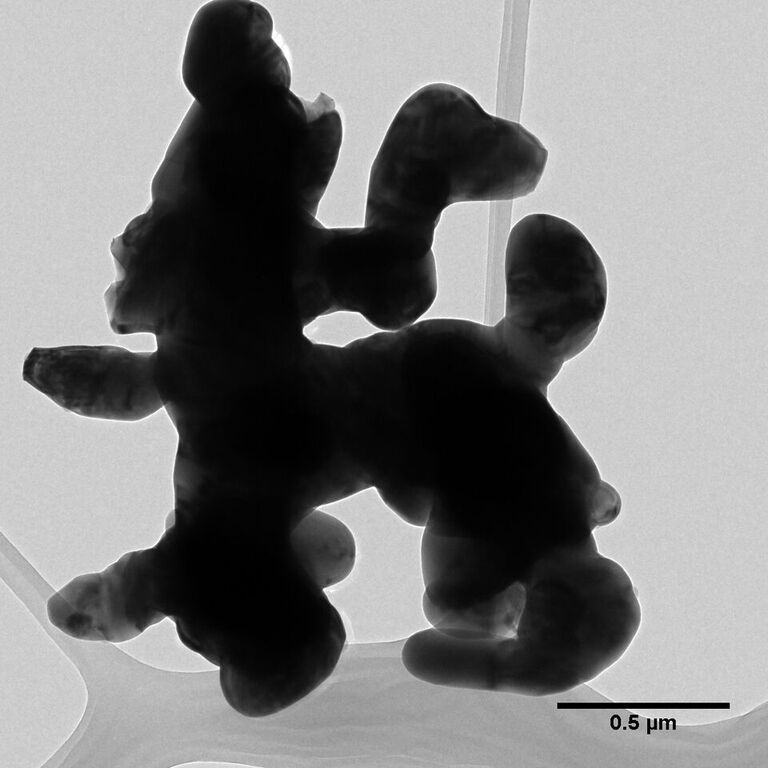 Figure S3. A TEM image of the Co0.5Mo0.5P hybrid.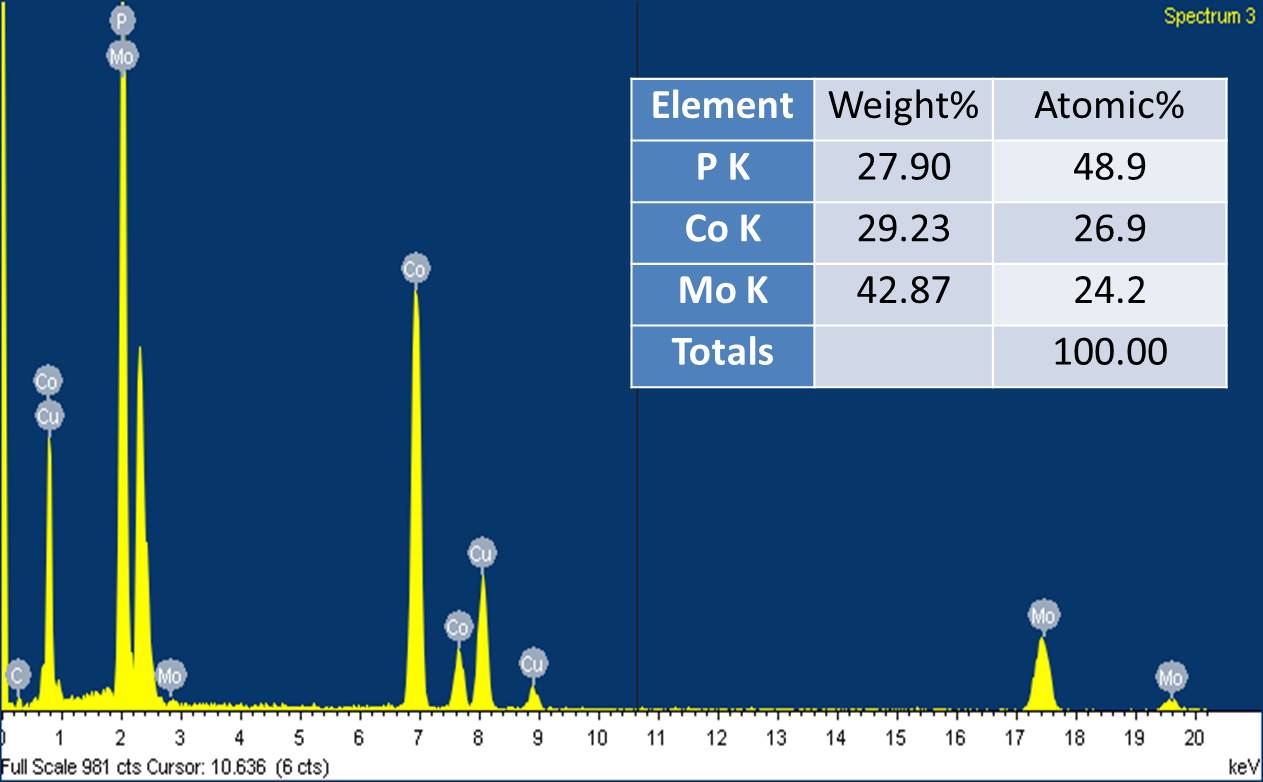 Figure S4 EDX spectrum of the Co0.5Mo0.5P hybrid collected by a HRTEM, and the elementary compositions are shown in the inset.Figure S5 Comparison of polarization curves of the CoP, MoP and three physical mixtures with CoP:MoP = 1:1 (weight ratio) in hydrogen–purged 0.1 M HClO4.Figure S6 The equivalent circuit model with two–time constant for fitting the electrochemical impedance spectroscopy under electrocatalytic condition in the hydrogen evolution reaction. Rs, the series resistance; Rct, the charge transfer resistance; Rp, resistance related to the surface roughness or porosity of the catalytic layer; Cd1 and Cd2, the double layer capacitances.Figure S7 Nyquist plots of experimental and simulated data for the (a) Co0.5Mo0.5P, (b) MoP (b) and (c) CoP annealed at 800oC simulated by the two-time constant model.Figure S8 Cathodic current density of the Co0.5Mo0.5P hybrid catalyst versus time at an overpotential of 165 mV for 6 hours.